Österreichische Weinbruderschaft H U M A N I T A S  ∙  V I N U M  ∙  V E R I T A S Komturei Tirol Lieber Weinbruder, liebe Weinfreundin, lieber Weinfreund! Wir freuen uns sehr, dich zu unserer nächsten Verkostung einzuladen: „Komtureiwein 2021 und WG Günter u. Regina Triebaumer“ Datum: Freitag, 24. März 2023 Ort: 	Goldener Löwe, Kufstein Beginn: 18.30 Uhr Am Beginn dieses besonderen Verkostungsabends steht die Cuvetierung unseres - in der Zwischenzeit dritten - Komtureiweins aus dem Jahrhundert-Jahrgang 2021(O-Ton Günter!), wo wir uns zwischen vier - schon im kleinen Rahmen vorverkosteten - Fassproben entscheiden werden (auch unsere Gäste können natürlich ihre Eindrücke einbringen!) Im Anschluss daran wird uns Günter eine Auswahl seiner mehrfach prämierten Weine präsentieren – insgesamt 13(!) an der Zahl …..  Gerade in der letzten Zeit sind die Weine von Günter und Regina immer wieder im Mittelpunkt sowohl nationaler als auch internationaler Auszeichnungen und damit verbundener Berichterstattungen gestanden. Als in der Zwischenzeit einer der anerkannten österreichischen Top-Winzer (nicht nur im Burgenland!) versteht es Günter immer wieder, mit seinen Präsentationen zu begeistern und die Verkoster auf eine spannende Reise in seine spezielle Weinwelt mitzunehmen. Und dass er zuweilen einen etwas anderen, ganzheitlicheren Zugang zum Produkt „Wein“ hat, beweist u.a. auch die Vielfalt seines Rebsorten-Mix´, wo man neben österreichischen und internationalen Klassikern schon auch mal einen Nebbiolo, Carmenere oder Furmint reinsortig ausgebaut findet … 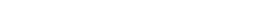 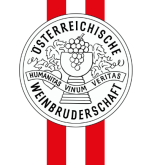 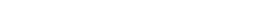 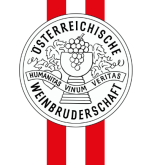 Dieses Highlight unseres heurigen Verkostungsjahres wird aus der Komtureikassa großzügig gestützt und für unsere Weinbrüder (und Gattinnen/Partner) zu einem „Unkostenbeitrag“ von € 20.- angeboten. Für unsere wie immer herzlich willkommenen Gästen bieten wir diese Verkostung zum immer noch sehr günstigen Selbstkostenpreis von € 49.- an. Wir bitten wie immer um möglichst rasche An- (bzw. Ab-) Meldung und Einzahlung der o.a. Kosten auf unser Vereins-Konto IBAN AT58 2050 6003 0000 2334 bei der Sparkasse Kirchbichl. Anmeldungen bitte ausschließlich  und per E-Mail an unseren KS georg.poell@drei.at  Link zu der österreichischen Weinbruderschaft: https://www.owb.at/ Mit weinbrüderlichen Grüßen 	Albin Ettinger   	 	 	 	Georg Pöll 	Komtur  	 	 	 	 	Komtureisekretär Komturei Am Rain 20 │ TirolA-6321 	 Angath 	 	 	 	www.owb.at a.ettinger@owb.at Verkostungsliste WG Günter und Reginea TriebaumerFurmint 2022Furmint Geyerumriss 2022Sauvignon Blanc 2022Petit Man Sang 2022Rose von der Blaufränkisch Reserve 2022Blaufränkisch 2021Merlot 2021Carmen on Air 2021Weite Welt 2020Cabernet Franc Gillesberg 2020Blaufränkisch Oberer Wald 2019Beerenauslese Gelber Muskateller 2021Geistreich 2021